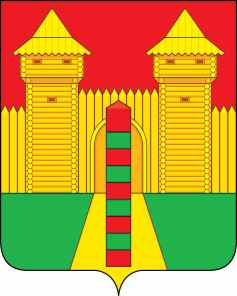 АДМИНИСТРАЦИЯ  МУНИЦИПАЛЬНОГО  ОБРАЗОВАНИЯ «ШУМЯЧСКИЙ   РАЙОН» СМОЛЕНСКОЙ  ОБЛАСТИПОСТАНОВЛЕНИЕот 19.06.2024г. № 307          п. ШумячиВ соответствии со  статьей 13 Федерального закона от 24.07.2007 № 209-ФЗ «О развитии малого и среднего предпринимательства в Российской Федерации», п.п. 1.3 «дорожной карты», в связи с кадровыми изменениями в Администрации муниципального образования «Шумячский район» и руководствуясь Уставом муниципального образования «Шумячский район» Смоленской областиАдминистрация муниципального образования «Шумячский район» Смоленской областиП О С Т А Н О В Л Я Е Т:1. Создать Совет по развитию малого и среднего предпринимательства на территории муниципального образования «Шумячский район» Смоленской области.2. Утвердить Положение о Совете по развитию малого и среднего предпринимательства на территории муниципального образования «Шумячский район» Смоленской области согласно приложению №1.3. Утвердить состав Совета по развитию малого и среднего предпринимательства на территории муниципального образования «Шумячский район» Смоленской области согласно приложению №2.4. Признать утратившим силу: - постановление Администрации муниципального образования «Шумячский район» Смоленской области от 26.07.2017 г. № 515 «О создании Совета по развитию малого и среднего предпринимательства на территории муниципального образования «Шумячский район» Смоленской области;- постановление Администрации муниципального образования «Шумячский район» Смоленской области от   21.11.2018г. № 554 «О внесении изменений в постановление Администрации муниципального образования «Шумячский район» Смоленской области от 26.07.2017 г. № 515 «О создании Совета по развитию малого и среднего предпринимательства на территории муниципального образования «Шумячский район» Смоленской области»;- постановление Администрации муниципального образования «Шумячский район» Смоленской области от   29.08.2019г.  № 380 «О внесении изменений в постановление Администрации муниципального образования «Шумячский район» Смоленской области от 26.07.2017 г. № 515 «О создании Совета по развитию малого и среднего предпринимательства на территории муниципального образования «Шумячский район» Смоленской области»;- постановление Администрации муниципального образования «Шумячский район» Смоленской области от 28.10.2019г.  № 481 «О внесении изменений в постановление Администрации муниципального образования «Шумячский район» Смоленской области от 26.07.2017 г. № 515 «О создании Совета по развитию малого и среднего предпринимательства на территории муниципального образования «Шумячский район» Смоленской области»;- постановление Администрации муниципального образования «Шумячский район» Смоленской области от 27.12.2019г. № 621 «О внесении изменений в постановление Администрации муниципального образования «Шумячский район» Смоленской области от 26.07.2017 г. № 515 «О создании Совета по развитию малого и среднего предпринимательства на территории муниципального образования «Шумячский район» Смоленской области»;- постановление Администрации муниципального образования «Шумячский район» Смоленской области от   03.03.2021г. № 94 «О внесении изменений в постановление Администрации муниципального образования «Шумячский район» Смоленской области от 26.07.2017 г. № 515 «О создании Совета по развитию малого и среднего предпринимательства на территории муниципального образования «Шумячский район» Смоленской области».5. Контроль за исполнением настоящего постановления оставляю за собой. Глава муниципального образования«Шумячский район» Смоленской области                                          Д.А. Каменев	ПОЛОЖЕНИЕО СОВЕТЕ ПО РАЗВИТИЮ МАЛОГО И СРЕДНЕГО ПРЕДПРИНИМАТЕЛЬСТВА НА ТЕРРИТОРИИ МУНИЦИПАЛЬНОГО ОБРАЗОВАНИЯ «ШУМЯЧСКИЙ РАЙОН» СМОЛЕНСКОЙ ОБЛАСТИ1. Общие положения1.1. Совет по развитию малого и среднего предпринимательства на территории муниципального образования «Шумячский район» Смоленской области (далее - Совет) является совещательным органом, созданным в целях выработки рекомендаций по вопросам развития малого и среднего предпринимательства.1.2. Совет взаимодействует с руководителями и специалистами предприятий, организаций и учреждений, общественными организациями, органами исполнительной власти Смоленской области, территориальными органами федеральных органов исполнительной власти по вопросам, входящим в его компетенцию.1.3. Совет в своей деятельности руководствуется Конституцией Российской Федерации, федеральными законами, указами и распоряжениями Президента Российской Федерации, постановлениями и распоряжениями Правительства Российской Федерации, областными законами и иными областными нормативными правовыми актами, муниципальными нормативные правовыми актами, а также настоящим Положением.2. Основные задачи Совета2.1. Выработка предложений и рекомендаций, способствующих развитию малого и среднего предпринимательства на территории муниципального образования «Шумячский район» Смоленской области.	2.2. Выработка рекомендаций в сфере экономической, финансовой и налоговой политики, реализуемой на территории муниципального образования «Шумячский район» Смоленской области.2.3. Привлечение субъектов малого и среднего предпринимательства к решению актуальных проблем муниципального образования «Шумячский район» Смоленской области. 	3. Функции Совета3.1. Рассмотрение проектов долгосрочных документов социально-экономического развития муниципального образования «Шумячский район» Смоленской области (стратегий, концепций), хода их реализации и предложений по корректировке.3.2. Рассмотрение вопросов эффективности реализации налоговой политики.3.3. Выработка рекомендаций по составлению плана создания объектов необходимой транспортной, социальной, энергетической и другой инфраструктуры в муниципальном образовании «Шумячский район» Смоленской области.3.4. Рассмотрение проблем обеспечения объектов инженерной инфраструктурой для подготовки предложений по их решению.3.5. Выработка рекомендаций по организации взаимодействия органов местного самоуправления муниципального образования «Шумячский район» Смоленской области и субъектов малого и среднего предпринимательства.3.6. Рассмотрение результатов реализации муниципальных программ поддержки субъектов малого и среднего предпринимательства, включая несостоявшиеся и неуспешные, анализ причин неудач в реализации.3.7. Выработка рекомендаций по уменьшению административных барьеров, в том числе в части сокращения сроков и упрощения процедуры выдачи разрешительных документации.3.8. Взаимодействие с федеральными органами государственной власти, органами исполнительной власти Смоленской области по вопросам социально-экономического развития.3.9. Рассмотрение проектов нормативных правовых актов органов местного самоуправления, касающихся деятельности субъектов малого и среднего предпринимательства.4. Права Совета 4.1. Привлекать в установленном порядке общественные организации, средства массовой информации, другие организации для выполнения работ по направлениям деятельности Совета.4.2. Запрашивать в установленном порядке необходимые информационные, аналитические, справочные и статистические материалы, а также правовые акты в органах государственной власти Смоленской области и структурных подразделениях Администрации муниципального образования «Шумячский район» Смоленской области, необходимые Совету для осуществления его функций.4.3. Участвовать в организации семинаров, конференций и т.п. по проблемам развития малого и среднего предпринимательства.4.4. Создавать рабочие группы для реализации функций Совета.5. Организация деятельности Совета5.1. Совет состоит из председателя Совета, заместителя председателя Совета, секретаря Совета и иных членов Совета.5.2. Председатель Совета:- руководит деятельностью Совета;- созывает заседания Совета;- определяет место и время проведения Совета, а также утверждает повестку дня;- председательствует на заседаниях Совета;- дает поручения членам Совета.5.3. Заместитель председателя Совета:- контролирует выполнение решение Совета;- в отсутствии председателя Совета исполняет его обязанности;- выполняет иные поручения председателя Совета.5.4. Секретарь Совета:- формирует повестку дня заседания Совета, организует подготовку материалов к заседаниям, а также проектов решений Совета;- информирует членов Совета о месте и времени проведения очередного заседания Совета, обеспечивает их необходимыми справочно-информационными материалами;- оформляет протоколы заседаний Совета и осуществляет контроль за ходом выполнения принятых им решений.5.5. Заседания Совета проводятся не реже одного раза в квартал.5.6. Решения Совета принимаются простым большинством голосов участвующих на заседании членов Совета. Решения Совета правомочны при условии участия в его заседании не менее половины от установленного числа членов Совета, носят рекомендательный характер и используются при подготовке проектов нормативных правовых актов, принимаемых органами местного самоуправления.При равенстве голосов голос председательствующего на заседании Совета является решающим.5.7. Заседание совета оформляется протоколом, который подписывается председателем и секретарем Совета.При необходимости решения Совета направляются в соответствующие структурные подразделения Администрации муниципального образования «Шумячский район» Смоленской области, организации и должностным лицам.5.8. Подготовку заседаний Совета, в том числе организационно - техническое обеспечение осуществляет Отдел экономики, комплексного развития и инвестиционной деятельности Администрации муниципального образования «Шумячский район» Смоленской области.5.9. Заседания Совета проводятся в открытом режиме.Состав Совета ПО РАЗВИТИЮ МАЛОГО И СРЕДНЕГО ПРЕДПРИНИМАТЕЛЬСТВА НА ТЕРРИТОРИИ МУНИЦИПАЛЬНОГО ОБРАЗОВАНИЯ «ШУМЯЧСКИЙ РАЙОН» СМОЛЕНСКОЙ ОБЛАСТИЧлены Совета:О создании Совета по развитию малого и среднего предпринимательства на территории муниципального образования «Шумячский район» Смоленской  области Приложение № 1к постановлению Администрации муниципального образования «Шумячский район» Смоленской областиПриложение № 2к постановлению Администрации муниципального образования «Шумячский район» Смоленской областиКаменевДмитрий Анатольевич-Глава муниципального образования «Шумячский район» Смоленской области, председатель Совета;АбраменковВасилий Евгеньевич-Заместитель Главы муниципального образования «Шумячский район» Смоленской области, заместитель председателя Совета;Киреенкова Ольга Петровна-специалист 1 категории Отдела экономики и комплексному развитию Администрации муниципального образования «Шумячский район» Смоленской области, секретарь СоветаСтаровойтов Юрий Александрович-начальник Отдела экономики, комплексного развития и инвестиционной деятельности Администрации муниципального образования «Шумячский район» Смоленской области;Бондарев Алексей Викторович-начальник Шумячского РЭС филиала ОАО «МРСК Центра»  (по согласованию);Жарикова Ольга Павловна-индивидуальный предприниматель                                  (по согласованию);Павлова Татьяна Владиславовна-начальник Финансового управления Администрации муниципального образования «Шумячский район» Смоленской области;Ваулина                                                         Ольга Евгеньевна-заместитель начальника Межрайонной ИФНС России № 1 по Смоленской области                                   (по согласованию);Кебурия Тенгиз Давидович-Генеральный директор ООО «Теза»                              (по согласованию);Гаврикова                   Светлана Александровна-индивидуальный предприниматель                           (по согласованию);Ломанова                         Анна Александровна-индивидуальный предприниматель (по согласованию);Матейко                          Антон Романович-Председатель  СПК «Искра»                                              (по согласованию);ПотрубейкоВалентина Ивановна-руководитель дополнительным офисом Рославльского отделения № 8609/079 Смоленское ОСБ (по согласованию);Малышкин                   Максим Николаевич-начальник Отдела по строительству, кап. ремонту и ЖКХ Администрации муниципального образования «Шумячский район» Смоленской области.